Kallelse Årsmöte CEPS Sverige 20234 oktober 2023 kl 14, Nya Varvet, GöteborgMötets öppnandeVal av ordförandeVal av sekreterareVal av justerareVal av rösträknareGodkännande av dagordningenRedovisning av styrelsens årsberättelseRedovisning av revisionsberättelsenVal av styrelse 2023Val av valberedningBeslut om medlemsavgiftInkomna förslagÖvriga frågorMötets avslutande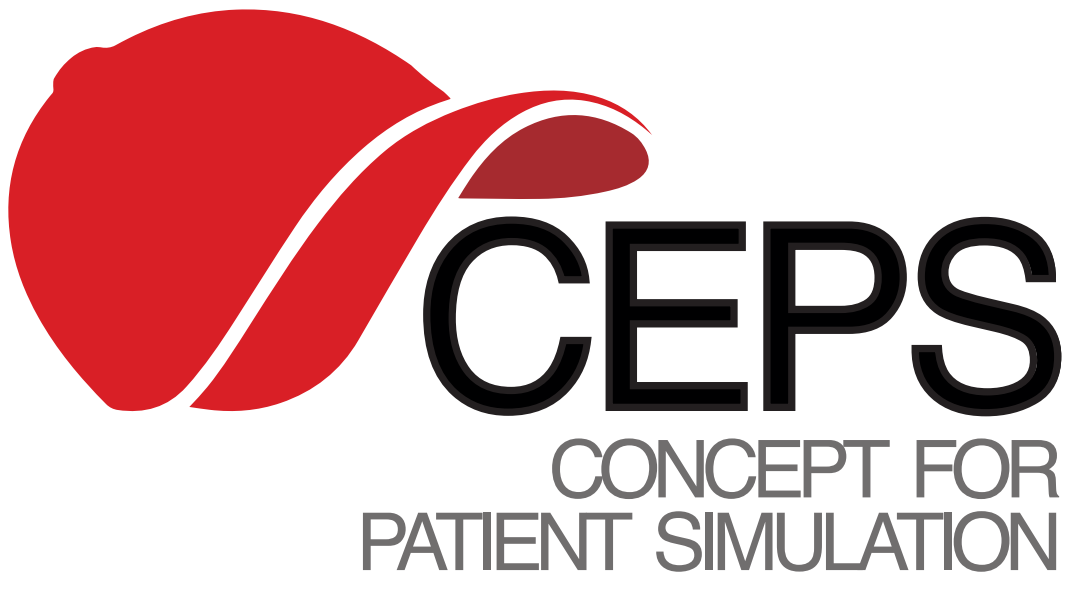 